CERTIFICATE OF ANALYSISSECTION 1. PRODUCT AND COMPANY IDENTIFICATIONProduct name: Cosmetic Grade Red Glitter Product code: FCH400Production date: Feb. 04, 2020~ Feb.22, 2020Expiry date: Feb. 21, 2023Supplier: Zhongshan Zhongtai Pigment Co., Ltd.SECTION 2. INFORMATION ON SPECIFICATIONSECTION 3. INFORMATION ON INGREDIENTSSECTION 4. TEST REPORT ON HEAVY METALS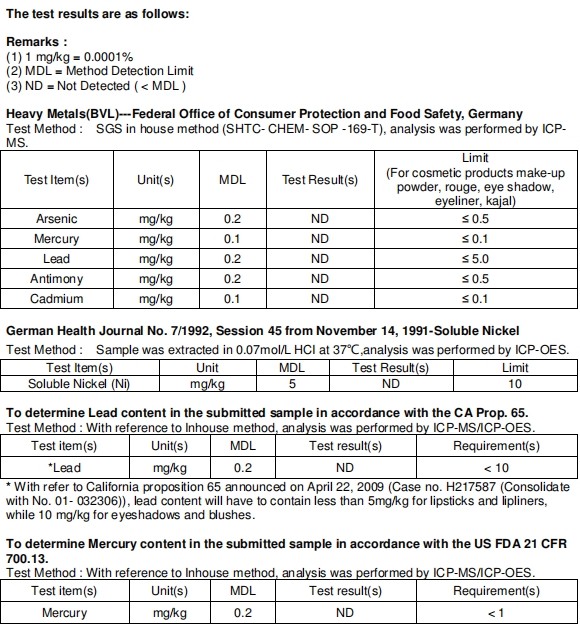 ProductCodeColorThicknessSolvent-resistanceHeat ResistanceLight/UV ResistanceShapesizeFD&CColorantD&C ColorantPigmentPH ValueSurface DegradabilityFCH400Red25μm160~170℃3.5Hexagon0.08mm-3mm--7-7.5Key IngredientCAS NO.EC NO.Target%Polyethylene terephthalate25038-59-9607-507-197.27Acrylates copolymer25133-97-5607-559-52.22Aluminum7429-90-5231-072-30.01FD&C Red 40 (C.I.16035)25956-17-6247-368-00.21FD&C Yellow 5 (C.I.19140)1934-21-0217-699-50.23Carbon Black (C.I. 77266)1333-86-4215-609-90.06